GOVERNO DO ESTADO DE MATO GROSSO DO SUL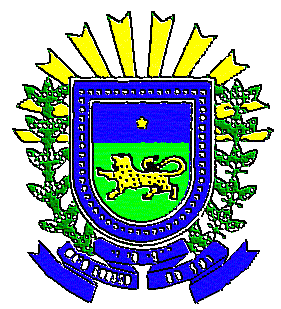 PLANO DE TRABALHOPROPOSTA DE AQUISIÇÃO DEEQUIPAMENTOS E MATERIAIS PERMANENTESANEXO VI01. NOME DO ÓRGÃO OU ENTIDADE PROPONENTE02. PROCESSO N°03. IDENTIFICAÇÃO DO BENEFICIÁRIO04. RELAÇÃO DOS EQUIPAMENTOS E MATERIAIS PERMANENTES 04. RELAÇÃO DOS EQUIPAMENTOS E MATERIAIS PERMANENTES 04. RELAÇÃO DOS EQUIPAMENTOS E MATERIAIS PERMANENTES 04. RELAÇÃO DOS EQUIPAMENTOS E MATERIAIS PERMANENTES 04. RELAÇÃO DOS EQUIPAMENTOS E MATERIAIS PERMANENTES ITEMNOME E ESPECIFICAÇÃO DO EQUIPAMENTOQUANT.VALOR UNITÁRIOVALOR TOTALTOTAL GERALTOTAL GERAL05. MANUTENÇÃO PREVENTIVA E CORRETIVA DOS EQUIPAMENTOS A SEREM ADQUIRIDOS06- AUTENTICAÇÃOData ___/___/___ NOME DO DIRIGENTE OU DO REPRESENTANTE LEGAL                                ASSINATURA DO DIRIGENTE OU DO REPRESENTANTE LEGAL